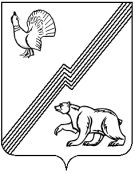 АДМИНИСТРАЦИЯ ГОРОДА ЮГОРСКАХанты-Мансийского автономного округа – Югры ПОСТАНОВЛЕНИЕот 06 ноября 2020 года                                                                                                                 № 1657О признании утратившими силу некоторых постановлений администрации города ЮгорскаВ соответствии со статьей 269.2 Бюджетного кодекса Российской Федерации, статьей 99 Федерального закона от 05.04.2013 № 44-ФЗ «О контрактной системе в сфере закупок товаров, работ, услуг для обеспечения государственных и муниципальных нужд»:1. Признать утратившими силу постановления администрации города Югорска:- от 18.07.2018 № 1992 «О порядке осуществления внутреннего муниципального финансового контроля в сфере закупок товаров, работ, услуг для обеспечения муниципальных нужд»;- от 05.10.2018 № 2728 «О порядке осуществления внутреннего муниципального финансового контроля управлением контроля администрации города Югорска»;- от 24.12.2018  № 3556 «О внесении изменений в постановление администрации города Югорска от 05.10.2018 № 2728 «О порядке осуществления внутреннего муниципального финансового контроля управлением контроля администрации города Югорска»;- от 26.09.2019 № 2094 «О внесении изменений в постановление администрации города Югорска от 05.10.2018 № 2728 «О порядке осуществления внутреннего муниципального финансового контроля управлением контроля администрации города Югорска»;- от 18.06.2020 № 795 «О внесении изменений в постановление администрации города Югорска от 05.10.2018 № 2728 «О порядке осуществления внутреннего муниципального финансового контроля управлением контроля администрации города Югорска»;- от 24.12.2018 № 3557 «Об утверждении стандарта осуществления внутреннего муниципального финансового контроля управлением контроля администрации города Югорска»; - от 26.09.2019 № 2093 «О внесении изменений в постановление администрации города Югорска от 24.12.2018 № 3557 «Об утверждении стандарта осуществления внутреннего муниципального финансового контроля управлением контроля администрации города Югорска»; - от 02.07.2020 № 858 «О внесении изменений в постановление администрации города Югорска от 24.12.2018 № 3557 «Об утверждении стандарта осуществления внутреннего муниципального финансового контроля управлением контроля администрации города Югорска».2. Опубликовать постановление в официальном печатном издании города Югорска и разместить на официальном сайте органов местного самоуправления города Югорска.3. Настоящее постановление вступает в силу после его официального опубликования.4. Контроль за выполнением постановления возложить на начальника управления контроля администрации города Югорска А.И. Ганчана.Исполняющий обязанностиглавы города Югорска                                                                                                    Д.А. Крылов